Сценарий викториныпо изобразительному искусствув 5-м классе.Учитель Четайкина В.Н.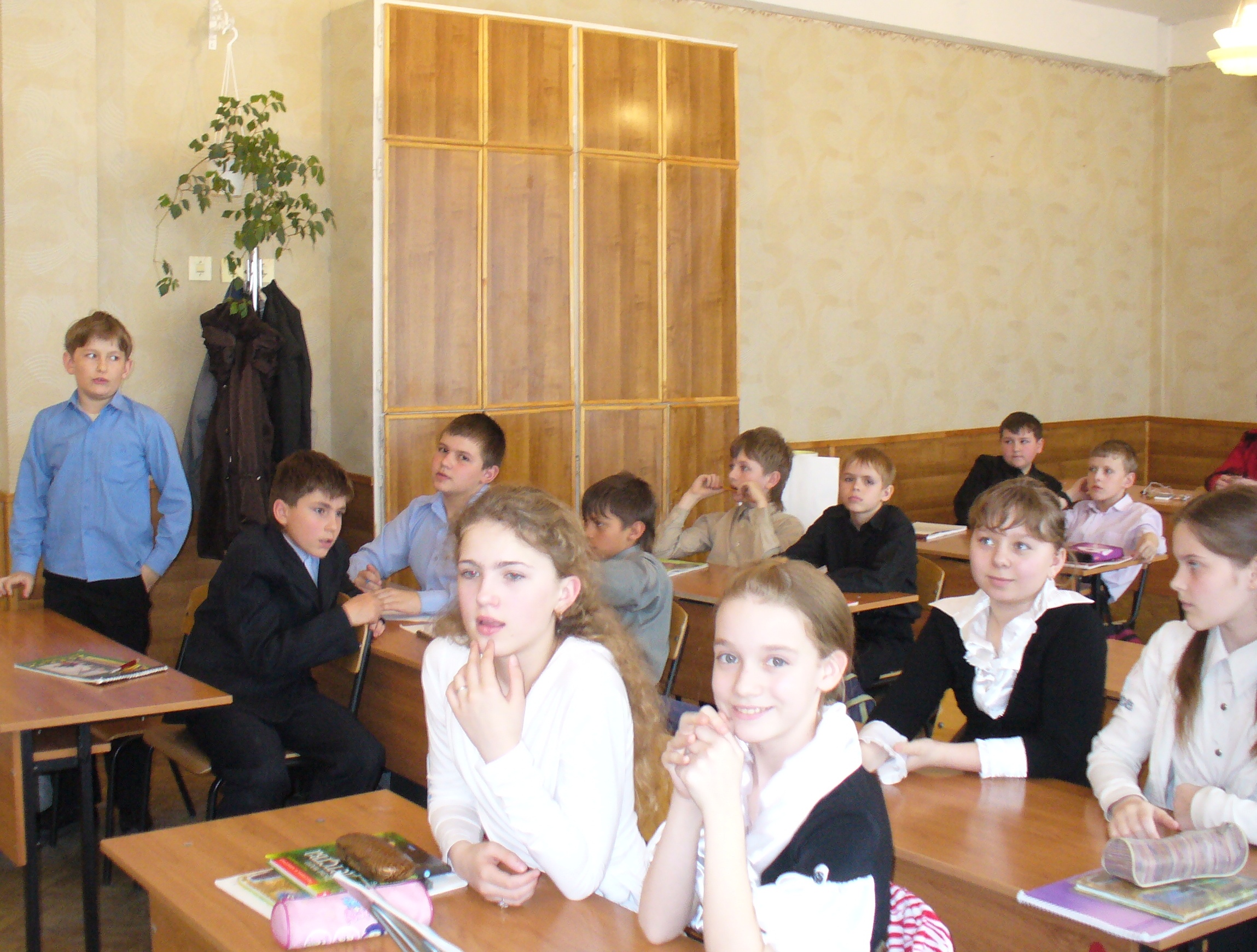 	Викторину можно провести между командами двух параллельных классов или в одном классе, разделив его на две команды.Командам предлагается заранее подготовить эмблемыдля участников,  сообщение (домашнее задание):о художнике;о картине;Выбрать  капитана  команды.Придумать название команды (“Акварель”, “Живописцы”, “Палитра”, “Пастель” т.д.)Познакомить учащихся с условиями викторины.Первый вопрос задается команде, вытянувший первый номер по жребию. Если команда не может ответить на вопрос, он передается другой команде.За каждый правильный ответ команда получает художественную открытку. I этап игры – состязание команд.Вопросы задания:Назвать виды изобразительного искусства.Ответ: живопись, графика, скульптура, архитектура, декоративно-прикладное искусство.Какие виды искусства представлены на репродукциях размещенных на классной доске?Какими красками могут создаваться произведения живописи?Ответ: масляные,	 акварельные,	 гуашь, темпера.Назвать основные цвета.Ответ: синий,	 желтый,	 красный.Какие графические материалы вы знаете?Ответ: карандаш,	 уголь,	 сангина,	 соус,	 пастель.В каких материалах выполняется скульптура?Ответ: дерево, глина, гипс, камень, металл.Назвать фамилии известных скульпторов и их работы.Ответ: а) Мирон “Дискобол”,	 б) Микеланджело “Давид”,	 в) Вучетич “Родина-Мать”,	 г) Мухина “Рабочий и колхозница”.Назвать известных скульпторов и художников нашего города.Ответ:В.С. Сорокин,	 Гришко,	 Дворянчиков.Команды представляют домашнее задание.(Рассказывают о художниках или читают стихи). Назвать жанры изобразительного искусства.Ответ: пейзаж,	 натюрморт,	 портрет,	 бытовой жанр,	 исторический,	 анималистический,	 сказочно-былинный.Конкурс знатоков.Отгадать загадки.А) Александр Кумпер.	..Если видишь на картине	Чашку кофе на столе	Или морс в большом кувшине,	Или розу в хрустале,	Или бронзовую вазу,	Или грушу, или торт,	Или все предметы сразу –	Знай, что это…(натюрморт).Б)      ..Если видишь, что с картины	Смотрит кто-нибудь на нас:	Или принц в плаще старинном,	Или в робе верхолаз,	Летчик или балерина,	Или Колька, твой сосед,	Обязательно картина	Называется…(портрет).В)      ..Если видишь: на картине	Нарисована река	Или ель и белый иней,	Или сад и облака,	Или снежная равнина,	Или поле и шалаш,	То подобная картина	Называется…(пейзаж).Конкурс капитанов.Вопросы для кроссворда.Великий скульптор.Жанр изобразительного искусства.Графический материал.Вид искусства.Предмет для смешивания красок.Жанр искусства (ключевое слово).Подведение итогов.Капитаны подсчитывают количество открыток полученных каждой командой за правильные ответы.Победителем является команда набравшая наибольшее количество открыток. (Можно выявить лучшего знатока искусства).Предложить капитанам или любому представителю команд назвать виды и жанры изобразительного искусства на полученных открытках. (Это может помочь проигравшей команде выйти вперед).